Name 	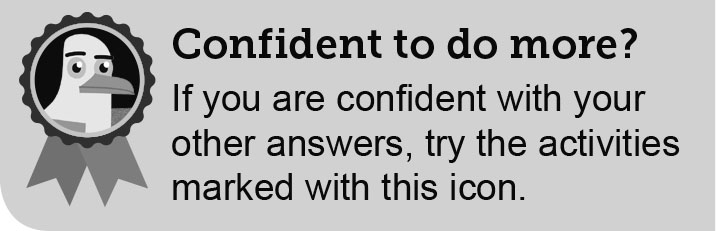 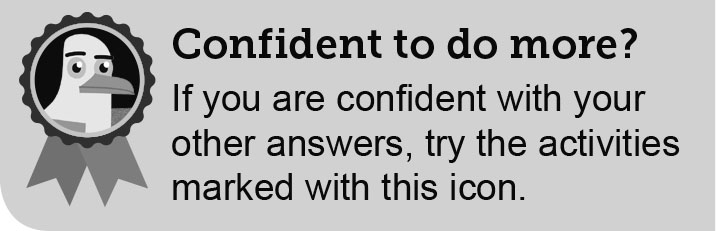 Class  	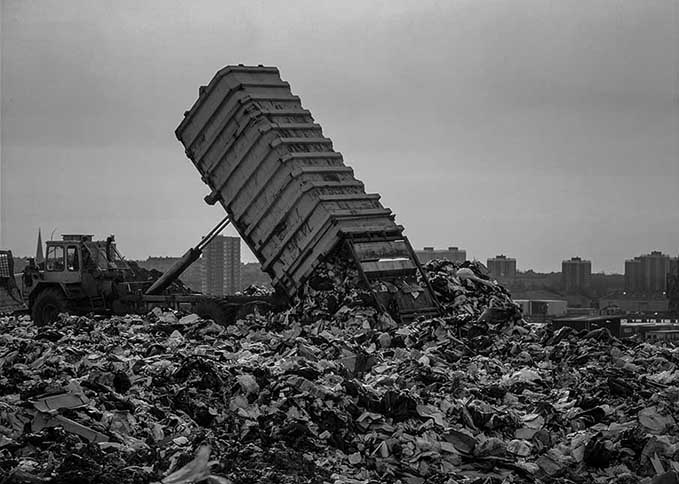 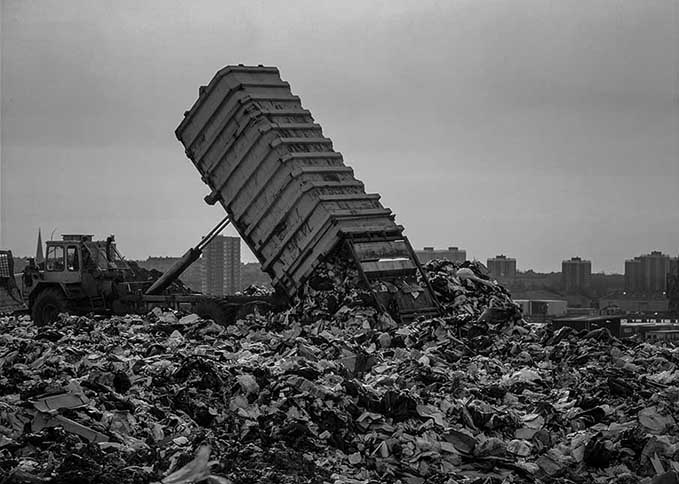 Landfill site in Northern Ireland1.	Write a new caption for photo A to describe the scene and explain what a landfill site is. 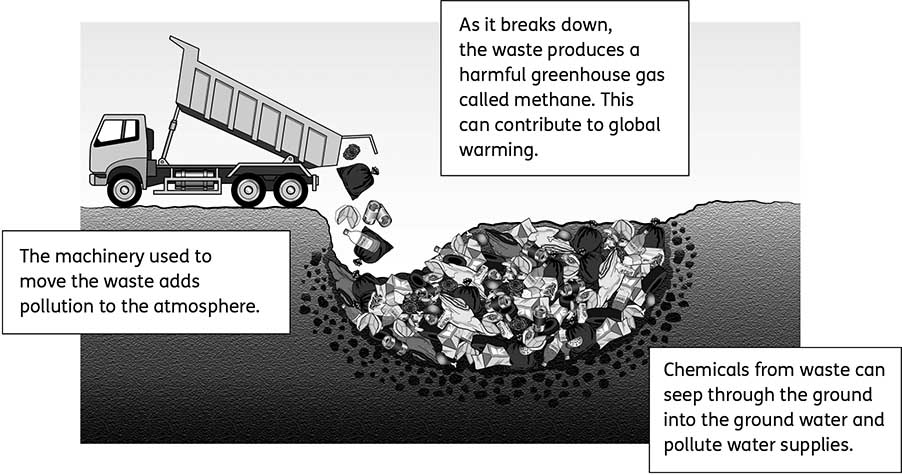 The problems of landfill2.	Look at diagram B. Outline (briefly describe and explain) each of the three problems, which you can see. 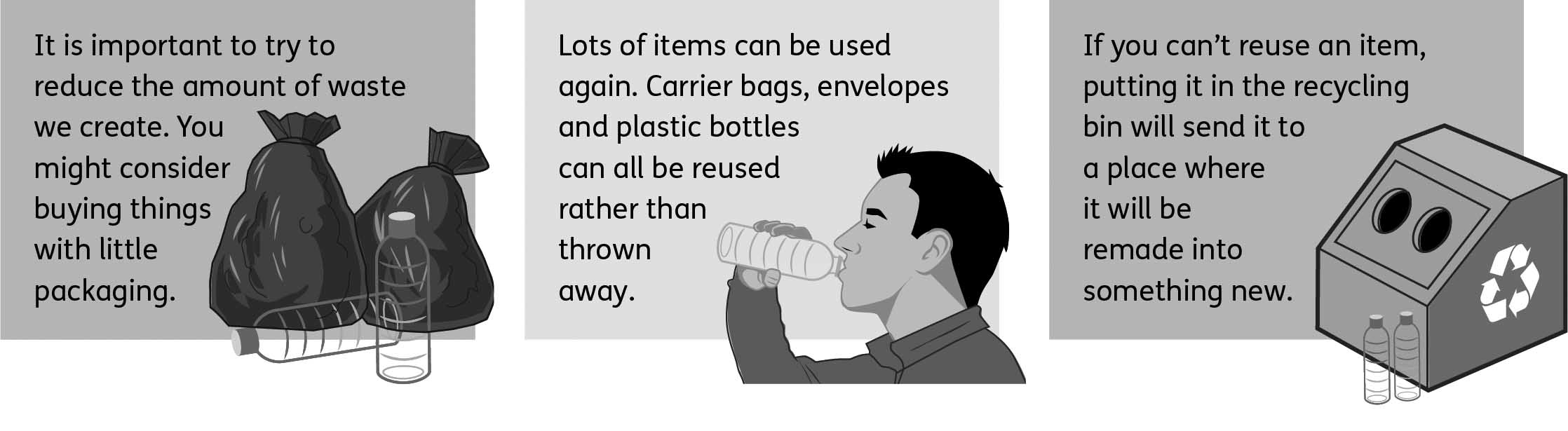 The three Rs3.	Look at artwork C. In pairs or small groups:(a)	Explain all three Rs in a single sentence. 	‘Reduce, reuse, recycle’ is all about(b)	Suggest two more ways to reduce the amount of waste produced. (c)	Suggest two more things that can be reused again. (d)	Explain why all three Rs are needed to help reduce the amount of waste we produce. 	All three Rs are needed for waste reduction because4.	Imagine the government has identified an area that will become a new landfill site. The site is next to your school field. Write a persuasive (strong and convincing) letter to the government to explain why you do not want the new landfill site next to your school field. The proposed landfill site next to our school field is completely inappropriate for a numberof reasons. Firstly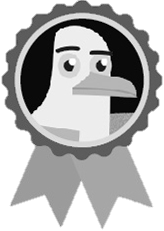 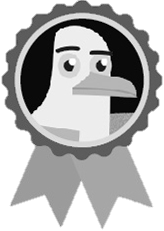 5.	Use the Internet to find examples of things made with recycled materials such as plastic, glass and rubber. Make a list. Did any things surprise you? 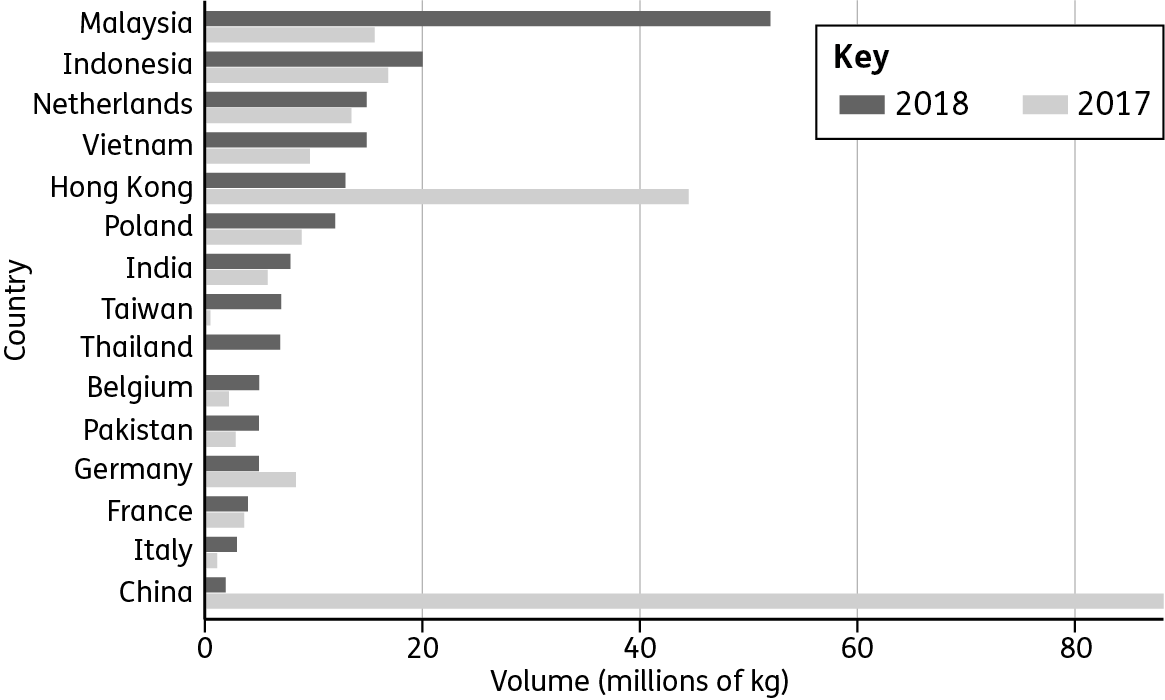 UK plastic waste exports, January–April 20186.	Look at chart F.(a)	State which three countries the UK exported most of its plastic waste to in 2017. 	C	H	I(b)	State which four countries the UK exported most of its plastic waste to in 2018. 	M	I	N	V(c)	State how much plastic waste in kg the UK exported to Indonesia in 2018. 